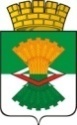 ДУМАМАХНЁВСКОГО МУНИЦИПАЛЬНОГО ОБРАЗОВАНИЯтретьего созываРЕШЕНИЕ от  26 мая  2016 года              п.г.т. Махнёво                              №  121О внесении изменений в решение Думы Махнёвского муниципального образования от 26.02.2015 года № 537 «Об утверждении Положения об организации профессионального образования и дополнительного профессионального образования  Главы Махнёвского муниципального образования, депутатов Думы Махнёвского муниципального образования, муниципальных служащих  Махнёвского муниципального образования и работников муниципальных учреждений Махнёвского муниципального образования»В соответствии с Уставом Махнёвского муниципального образования и решением Думы Махнёвского муниципального образования от 02.12.2015 года № 45 «Об утверждении структуры Администрации Махнёвского муниципального образования», Дума Махнёвского муниципального образования РЕШИЛА:1. Внести в Положение об организации профессионального образования и дополнительного профессионального образования  Главы Махнёвского муниципального образования, депутатов Думы Махнёвского муниципального образования, муниципальных служащих  Махнёвского муниципального образования и работников муниципальных учреждений Махнёвского муниципального образования, утвержденное решением Думы Махнёвского муниципального образования от 26.02.2015 года № 537, следующие изменения:1.1. в абзаце первом пункта 16 Раздела III слова «Главы Махневского муниципального образования, » исключить;1.2. в абзаце втором пункта 16 Раздела III первое предложение изложить в следующей редакции:«Формирование ежегодного плана обучения Главы Махнёвского муниципального образования, муниципальных служащих, замещающих должности в Администрации Махнёвского муниципального образования, осуществляется отделом правового обеспечения, муниципальной службы и кадров Администрации Махнёвского муниципального образования на основании  предложений Главы Махнёвского муниципального образования, заместителей главы Администрации Махнёвского муниципального образования в срок до 1 августа текущего года на очередной год.»;1.3. пункт 17 Раздела III изложить в следующей редакции:«17. Ежегодный план обучения утверждается соответственно Председателем Думы Махнёвского муниципального образования (в отношении депутатов Думы Махнёвского муниципального образования и муниципальных служащих, замещающих должности в Думе Махнёвского муниципального образования), Главой Махнёвского муниципального образования (в отношении Главы Махнёвского муниципального образования, муниципальных служащих, замещающих должности в Администрации Махнёвского муниципального образования), председателем Контрольного управления Махнёвского муниципального образования (в отношении муниципальных служащих, замещающих должности в Контрольном управлении Махнёвского муниципального образования).»;1.4. в абзаце первом пункта 22 Раздела  IV после слова «обеспечивается» добавить слова «по мере необходимости при наличии средств в бюджетной смете или плане хозяйственной деятельности на указанные цели»;1.5. в абзаце втором пункта 24 Раздела IV слова «главному специалисту по вопросам  муниципальной службы и кадров» заменить словами «в отдел правового обеспечения, муниципальной службы и кадров». 2.  Настоящее Решение опубликовать в газете «Алапаевская искра» и разместить на официальном сайте Махнёвского муниципального образования в сети «Интернет».3. Настоящее Решение вступает в силу со дня его опубликования в газете «Алапаевская искра».4. Контроль за выполнением настоящего Решения возложить на  постоянную комиссию по экономической политике, бюджету, финансам и налогам (С.Г.Алышов).Председатель Думы муниципального  образования                                                           И.М. АвдеевГлава муниципального образования                                                 А.В. Лызлов